Aufgabe 1: WasserversorgungWie wird momentan Trinkwasser für Masdar hergestellt? Beschriften Sie die Skizze.Aufgabe 1: WasserversorgungWie wird momentan Trinkwasser für Masdar hergestellt? Beschriften Sie die Skizze.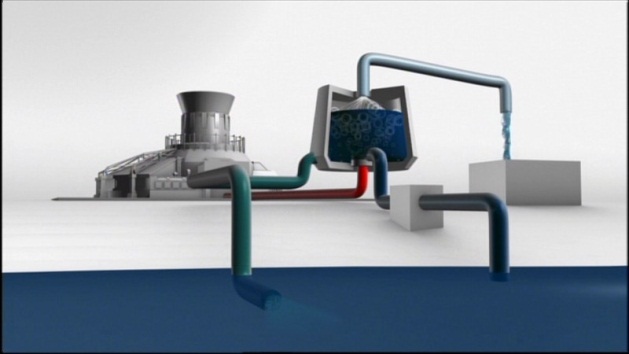 Bild: Masdar - Stadt der ZukunftWie unterscheidet sich die ursprünglich geplante Umkehrosmose-Anlage von der oben beschriebenen?Wie unterscheidet sich die ursprünglich geplante Umkehrosmose-Anlage von der oben beschriebenen?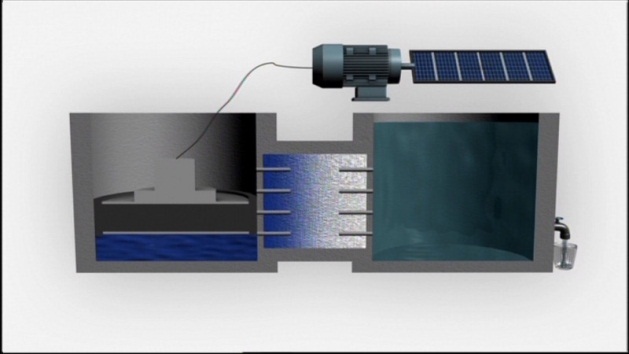 Bild: Masdar - Stadt der ZukunftAufgabe 2: VerkehrBeschreiben Sie das Verkehrskonzept (PRT, Personal Rapid Transit) von Masdar. ________________________________________________________________________________________________________________________________________________________________________________________________________________________________________________________________________________________________________________________________________________________________________________________________________________________________________________________________________
Würden Sie sogenannte POD-Cars nutzen, wenn es ein Angebot in Ihrem Wohnort gäbe? Begründen Sie Ihre Antwort.____________________________________________________________________________________________________________________________________________________________________________________________________________________________________________________________________________________________________________________________________________________________________________________________Aufgabe 2: VerkehrBeschreiben Sie das Verkehrskonzept (PRT, Personal Rapid Transit) von Masdar. ________________________________________________________________________________________________________________________________________________________________________________________________________________________________________________________________________________________________________________________________________________________________________________________________________________________________________________________________________
Würden Sie sogenannte POD-Cars nutzen, wenn es ein Angebot in Ihrem Wohnort gäbe? Begründen Sie Ihre Antwort.____________________________________________________________________________________________________________________________________________________________________________________________________________________________________________________________________________________________________________________________________________________________________________________________